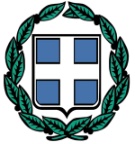 ΕΛΛΗΝΙΚΗ ΔΗΜΟΚΡΑΤΙΑΥΠΟΥΡΓΕΙΟ ΕΡΓΑΣΙΑΣ ΚΟΙΝΩΝΙΚΗΣΑΣΦΑΛΙΣΗΣ ΚΑΙ ΠΡΟΝΟΙΑΣ                            ΚΕΝΤΡΟ ΚΟΙΝΩΝΙΚΗΣ ΠΡΟΝΟΙΑΣ ΠΕΡΙΦΕΡΕΙΑΣ ΚΡΗΤΗΣΠΑΡΑΡΤΗΜΑ ΑΠΟΘΕΡΑΠΕΙΑΣ & ΑΠΟΚΑΤΑΣΤΑΣΗΣ ΠΑΙΔΙΩΝ ΜΕ ΑΝΑΠΗΡΙΑΣΗΡΑΚΛΕΙΟΥ ΚΡΗΤΗΣ (ΠΟΜΠΙΑ)ΕΥΧΑΡΙΣΤΗΡΙΟ        Ο Πρόεδρος , τα μέλη του Δ.Σ, το Προσωπικό και οι Περιθαλπόμενοι του Π.Α.Α.Π.Α.Η.Κ. – Πόμπιας, σας ευχαριστούν θερμά και σας συγχαίρουν, για την δωρεάν διαμόρφωσης  του αύλειου χώρου του Παραρτήματος μας με φυτά και χειροποίητες κατασκευές. Με αυτή σας την ενέργεια αλλάξατε την μορφή στον κήπο μας, βάλατε χρώμα και μια άλλη αίσθηση στο βλέμμα των περιθαλπόμενων μας. Σας αποστέλλουμε ένα μικρό αναμνηστικό από τα παιδιά, δείγμα της εκτίμησης και της αγάπης μας.        Ευχόμαστε ότι καλύτερο  στην επαγγελματική και προσωπική  σας ζωή.Η Προϊσταμένητου Π.Α.Α.Π.Α.Η.Κ.- Πόμπιας Τσικνάκη ΕλένηΤαχ. Δ/νση : Πόμπια Ηρακλείου Κρήτης      Ταχ.Κώδικας:70400   Τηλ. & fax : 28923-40011, 40032e-mail : kepep.pompias@0508.syzefxis.gov.grΠόμπια: 10/5/2016Αριθμός Πρωτ.:ΠΡΟΣκο Κουμνά ΜιχάληΡέθυμνο